Direct Diversion Processing Procurement Comparison ChartsInformal Procurement Process RequiredFormal Procurement Process Required This institution is an equal opportunity provider.	Wisconsin Department of Public Instruction
School Nutrition Team
dpi.wi.gov/school-nutrition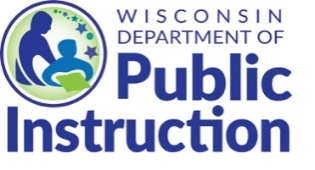 “Direct” Procurement of End Products from Manufacture/Processor “Indirect” Procurement of End Products from Distributor - Pre-Approval (Branding) -Send out Request for Information (RFI) - If needed, use an RFI to gather information necessary for drafting end product specifications. Informal RequestNo Pricing RequestedSend out Request for Information (RFI) - If needed, use an RFI to gather information necessary for drafting end product specifications.Informal RequestNo Pricing RequestedSend request for samples to processors who are on the DPI “Eligible Processors” List.Informal requestEnd product descriptionsNo pricing requestedRequest to Include Paper Screen RequirementsScreen Brands/Taste Tests ConductedBranding: These samples will be used to develop a list of approved end products available from processors that distributors contract with to supply them with end products for schools to purchase through them. (Includes taste testing based on a pass – fail testing).Send solicitation to processors who are on the DPI “Eligible Processors” List. Provide specifications and other procurement related information necessary to respond to solicitation.Pricing requested. Delivery of end products: Solicitation may need to include who the school will use for delivery. For example school’s; “Commercial Distributor of USDA Foods”, or Other distributors, in some cases this distributor will be the school’s “prime vendor”,  This information is necessary for delivery of end products to the school.  Processors may have challenges with working with some distributors for delivery of end products.Send solicitation to distributors Solicitation will contain a list of approved end products that distributors can compete on.Provide specifications and other procurement related information necessary to respond to solicitation.Potential of multiple vendors per end productPricing requested.Selection of end products by distributor: Solicitation needs to include all approved end products “brands”.Distributor selects specific products for submittalDistributor will provide pricing on the end products they are selecting for submittal.Processors will respond to the solicitation including requested information, samples and pricingDistributors will respond to the solicitation including requested information and pricingProcurement evaluation will be based on criteria outlined in the solicitation.Includes taste testing based on a pass – fail testingProcurement evaluation will be based on criteria outlined in the solicitation.Award Contract based on lowest price.Award Contract based on lowest price.Notify processors to let them know who won the awarded contract and notify processors who did not win. Notify distributors to let them know who won the awarded contract and notify distributors who did not win.Sign contract and manage contract with winning processors.Sign contract and manage contract with winning processors.“Direct” Procurement of End Products From Manufacture/Processor “Indirect” Procurement of End Products From Distributor - Pre-Approval (Branding) -Send out Request for Information (RFI) - If needed, use an RFI to gather information necessary for drafting end product specifications. Informal RequestNo Pricing RequestedSend out Request for Information (RFI) - If needed, use an RFI to gather information necessary for drafting end product specifications.Informal RequestNo Pricing RequestedSend request for samples to processors who are on the DPI “Eligible Processors” List.Informal requestEnd product descriptionsNo pricing requestedRequest to Include Paper Screen RequirementsScreen Brands/Taste Tests ConductedBranding: Samples will be used to develop a list of approved end products available from processors that distributors contract with to supply them with end products for schools to purchase through them. (Includes taste testing based on a pass – fail testing).2.  Send solicitation to processors who are on the DPI “Eligible Processors” List. Formal procurement requires competitive proposals.There are two types of competitive proposals Request for Proposal (RFP).Invitation for Bid (IFB). Public notice requirementClosed bid requirementPublic opening required for RFPProvide specifications and other procurement related information necessary to respond to solicitation.Pricing requested.Delivery of end products: Solicitation may need to include who the school will use for delivery. For example school’s; “Commercial Distributor of USDA Foods”, or Other distributors, in some cases this distributor will be the school’s “prime vendor”,  This information is necessary for delivery of end products to the school.  Processors may have challenges with working with some distributors for delivery of end products.Sending out solicitation to distributors Formal procurement requires competitive proposals.There are two types of competitive proposals Request for Proposal (RFP).Invitation for Bid (IFB).Public notice requirementClosed bid requirement Public opening required for RFPSolicitation will contain a list of approved end products that distributors can compete on.Provide specifications and other procurement related information necessary to respond to solicitation.Potential of multiple vendors per end productPricing requested.Selection of end products by distributor: Solicitation needs to include all approved end products “brands”.Distributor selects specific products to for submittalDistributor will provide pricing on the end products they are selecting for submittal.Processors will respond to the solicitation including information, samples and pricingDistributors will respond to the solicitation including requested information and pricingProcurement evaluation will be based on criteria outlined in the solicitation; Includes taste testing based on a pass – fail testingProcurement evaluation will be based on criteria outlined in the solicitationAward Contract based on lowest price (IFB) or highest points (RFP)Award Contract based on lowest price (IFB) or highest points (RFP)Notify processors to let them know who won the awarded contract; notify processors who did not win. Notify distributors to let them know who won the awarded contract; notify distributors who did not win.Sign contract; manage contract with winning processorsSign contract; manage contract with winning processors